Výsledková listina: CP ČMMJ Lovecký čtyřboj kulovnicí 2023Střelnice Světnov 27. 5. 2023POŘADÍ KATEGORIE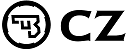 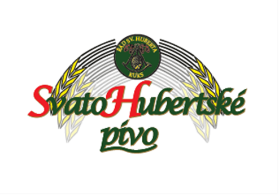 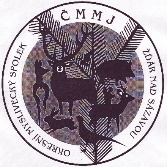 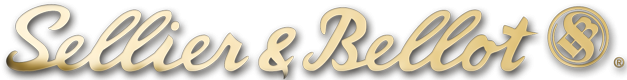 Match Results - JuniorMatch Results - JuniorMatch Results - JuniorMatch Results - JuniorPlaceNameDivMatch PtsMatch %129 Ficková, KateřinaČlen ČMMJ188.0094.00 %228 Ficek, MatějČlen ČMMJ188.0094.00 %340 Kazda, TadeášČlen ČMMJ159.0079.50 %Match Results - MužiMatch Results - MužiMatch Results - MužiMatch Results - MužiPlaceNameDivMatch PtsMatch %122 Staněk, TomášČlen ČMMJ200.00100.00 %243 Borák, OndřejČlen ČMMJ199.0099.50 %341 Šlechta, MartinČlen ČMMJ198.0099.00 %442 Soukup, VlastislavČlen ČMMJ196.0098.00 %510 Forró, MiroslavČlen ČMMJ196.0098.00 %617 Dočkal, JiříČlen ČMMJ195.0097.50 %744 Valchař, PetrČlen ČMMJ193.0096.50 %826 Chmela, MartinČlen ČMMJ191.0095.50 %932 Šůstek, MichalČlen ČMMJ191.0095.50 %1052 Veleba, ZdeněkČlen ČMMJ191.0095.50 %1150 Bezega, MichalČlen ČMMJ189.0094.50 %1235 Brezniak, VáclavČlen ČMMJ188.0094.00 %1327 Ficek, MichalČlen ČMMJ185.0092.50 %145 Troják, JiříČlen ČMMJ184.0092.00 %1511 Žeravčík, JosefČlen ČMMJ183.0091.50 %1613 Skudla, MartinČlen ČMMJ183.0091.50 %1719 Rajs, MartinČlen ČMMJ183.0091.50 %1836 Pospíchal, MartinČlen ČMMJ183.0091.50 %1948 Dvořák, PetrČlen ČMMJ180.0090.00 %2033 Kusák, JanČlen ČMMJ177.0088.50 %217 Marek, TomášČlen ČMMJ175.0087.50 %229 Karger, RobertČlen ČMMJ175.0087.50 %2320 Pšenčík, ZdeněkČlen ČMMJ169.0084.50 %241 Kutný, PavolČlen ČMMJ154.0077.00 %253 Adam, HolíkČlen ČMMJ150.0075.00 %2621 Kocáb, MarekČlen ČMMJ150.0075.00 %2751 Vystrčil, JosefČlen ČMMJ148.0074.00 %2814 Vystrčil, PetrČlen ČMMJ103.0051.50 %2915 Nedvěd, LiborČlen ČMMJ102.0051.00 %Match Results - Super VeteránMatch Results - Super VeteránMatch Results - Super VeteránMatch Results - Super VeteránPlaceNameDivMatch PtsMatch %16 Smutka, RadomírČlen ČMMJ194.0097.00 %225 Sladký, VáclavČlen ČMMJ170.0085.00 %347 Kaufner, JanČlen ČMMJ166.0083.00 %437 Hnízdil, MilanČlen ČMMJ128.0064.00 %58 Kocman, JiříČlen ČMMJ118.0059.00 %623 Pešek, VáclavČlen ČMMJ115.0057.50 %Match Results - VeteránMatch Results - VeteránMatch Results - VeteránMatch Results - VeteránPlaceNameDivMatch PtsMatch %116 Kotrc, KarelČlen ČMMJ196.0098.00 %224 Kirchner, MilanČlen ČMMJ194.0097.00 %330 Mahel, JindřichČlen ČMMJ191.0095.50 %431 Petrúj, ZdeněkČlen ČMMJ182.0091.00 %549 Laštůvka, PetrČlen ČMMJ177.0088.50 %639 Marek, LubošČlen ČMMJ173.0086.50 %718 Náhlík, MiroslavČlen ČMMJ168.0084.00 %845 Bednář, DušanČlen ČMMJ162.0081.00 %Match Results - ŽenyMatch Results - ŽenyMatch Results - ŽenyMatch Results - ŽenyPlaceNameDivMatch PtsMatch %146 Hadvičáková, HanaČlen ČMMJ179.0089.50 %234 Kusáková, BarboraČlen ČMMJ174.0087.00 %338 Petrů Puhrová, BarboraČlen ČMMJ168.0084.00 %412 Ostrožlíková, LucieČlen ČMMJ163.0081.50 %52 Mrázková, JitkaČlen ČMMJ118.0059.00 %